Отчет о деятельности закупки за 2022г.Администрацией муниципального района «Бай-Тайгинский кожуун Республики Тыва» за 2022 года  размещено в единой информационной системе в сфере закупок 35 извещений. Из них выиграна 16 извещений на сумму 26 135 388,43 рублей 36% меньше чем АППГ. (АППГ – 16 извещений на сумму 40 823 936,94  руб.)    1). 30.12.2021 г. опубликовано закупка на Покупка автомобиля УАЗ (автобус) для нужд Администрации муниципального района «Бай-Тайгинский кожуун Республики Тыва» на сумму 1 200 000,00 руб. В результате выиграл ООО "СЦМТС" на сумму 1 200 000,00 руб.2). 22.01.2022 г. опубликовано закупка Поставку каменного угля с учетом транспортировки на сумму 924 000,60 руб. Подано 3 заявки, в результате выиграл ИП на сумму 840840,42  рублей. 3). 26.01.2022 г. опубликовано закупка на Приобретение горюче-смазочных материалов для Администрации муниципального района «Бай-Тайгинский кожуун Республики Тыва» 2022 г.   на сумму 568 001,00 руб. Подано 1 заявка, в результате выиграл ИП на сумму 568 001,00  рублей.4). 08.02.2022 г. опубликовано закупка на Благоустройство парка отдыха с. Шуй на сумму 1 020 099,00 руб. Подано 3 заявки, в результате выиграл ООО «Намзырай» директор Лопсан Кежик-оол Александрович на сумму 816079,00 руб.5). 11.02.2022 г. опубликовано закупка на Канцелярские товары бумага А4 на сумму 70 000,00 руб. Подано 3 заявки, в результате выиграла ИП на сумму 67950,00 руб.6). 14.02.2022 г. опубликовано закупка на Канцелярских товаров для нужд администрации муниципального района «Бай-Тайгинский кожуун Республики Тыва» на сумму 25 000,00 руб. Подано 3 заявки, в результате торги выиграл на сумму 14625,00 руб.   7). 17.02.2022 г. опубликовано закупка на поставку офисной мебели для МУК «ЦБС» на сумму 2 310 380,00 руб. Подано 5 заявок, в результате выиграл ООО "СЕЛЕРА-Т" на сумму 1836752,10 руб.8). 25.02.2022 г. опубликовано закупка на Текущий ремонт МБУК «ЦБС» на сумму 4 786 610,00 руб. Подано 3 заявки, в результате выиграл ИП на сумму 3829288,00 руб. 9). 17.03.2022 г. опубликовано закупка на приобретение оргтехники и комплектующих к ней для нужд МБУК ЦБС  на сумму 1 871 862,00 руб. Заявку подали один участник ИП на сумму 1 871 862,00 руб.10). 23.03.2022 г. опубликовано закупка на Ремонт отопления МБУК БАЙ-ТАЙГИНСКОГО КОЖУУНА "ЦЕНТРАЛИЗОВАННАЯ БИБЛИОТЕЧНАЯ СИСТЕМА" на сумму 1 000 000,00 руб. Заявку подали один участник на сумму 1 000 000,00 руб.11). 25.05.2022 г. опубликовано закупка на покупку глубинного насоса на сумму 200000,00 руб. Подано 3 заявки, в результате выиграл ООО «АГМ-МОСКВА» на сумму 183 000,00 руб.12). 01.08.2022 г. опубликовано закупка на Ремонт подъездной дороги к Арбан  на сумму 1 996 556,40 руб. Подано 3 заявки, в результате выиграл ИП на сумму 1986573,61 руб. 13). 01.08.2022 г. опубликовано закупка на Строительство временного моста через р. Хемчик на км 0+500 автомобильной дороги Бай-Тал – Аржаан Шивилиг  на сумму 11 086 996,80 руб. Подано 2 заявки, в результате выиграл ИП на сумму 11 086 996,80 руб.14). 11.08.2022 г. опубликовано закупка на покупку Прицепа тракторный самосвальный с услугой доставке и страхованию товара на сумму 660 300,00 руб. Подано 3 заявки, в результате выиграл ООО «СнабКомплект» на сумму 577 080,50 руб.15). 25.08.2022 г. опубликовано закупка на поставку портативная универсальная навигационная система ГЛОНАСС и комплектность рации на сумму 58 540,00 руб. Заявку подали один участник ООО «Монге-Сан» на сумму 58 540,00 руб.16). 04.10.2022 г. опубликовано закупка на поставку светильников для уличного освещения и кронштейн под светильник на сумму 330000,00 руб. Заявку подали 6 участников, в результате выиграл ООО «Сфера» на сумму 217800,00 руб.       Все торги проведены в электронном виде.    Далее с переходом на 2023 год:17).  29.12.2022 г. опубликована заявка на приобретение асфальтосмесительной установки для ремонта асфальта на сумму 3 650 000,00 руб.18). 30.12.2022 г. опубликована заявка на поставку светильников уличного освещения на сумму 300 000,00 руб. Консультант по муниципальным закупкам                                        Булереш С.М.668010. Республика Тыва Бай-Тайгинский кожуун, с. Тээли, ул. Комсомольская, д. 19,  тел. 8(39442)21535, эл. почта: bay_tayga@mail.ru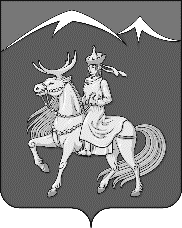 